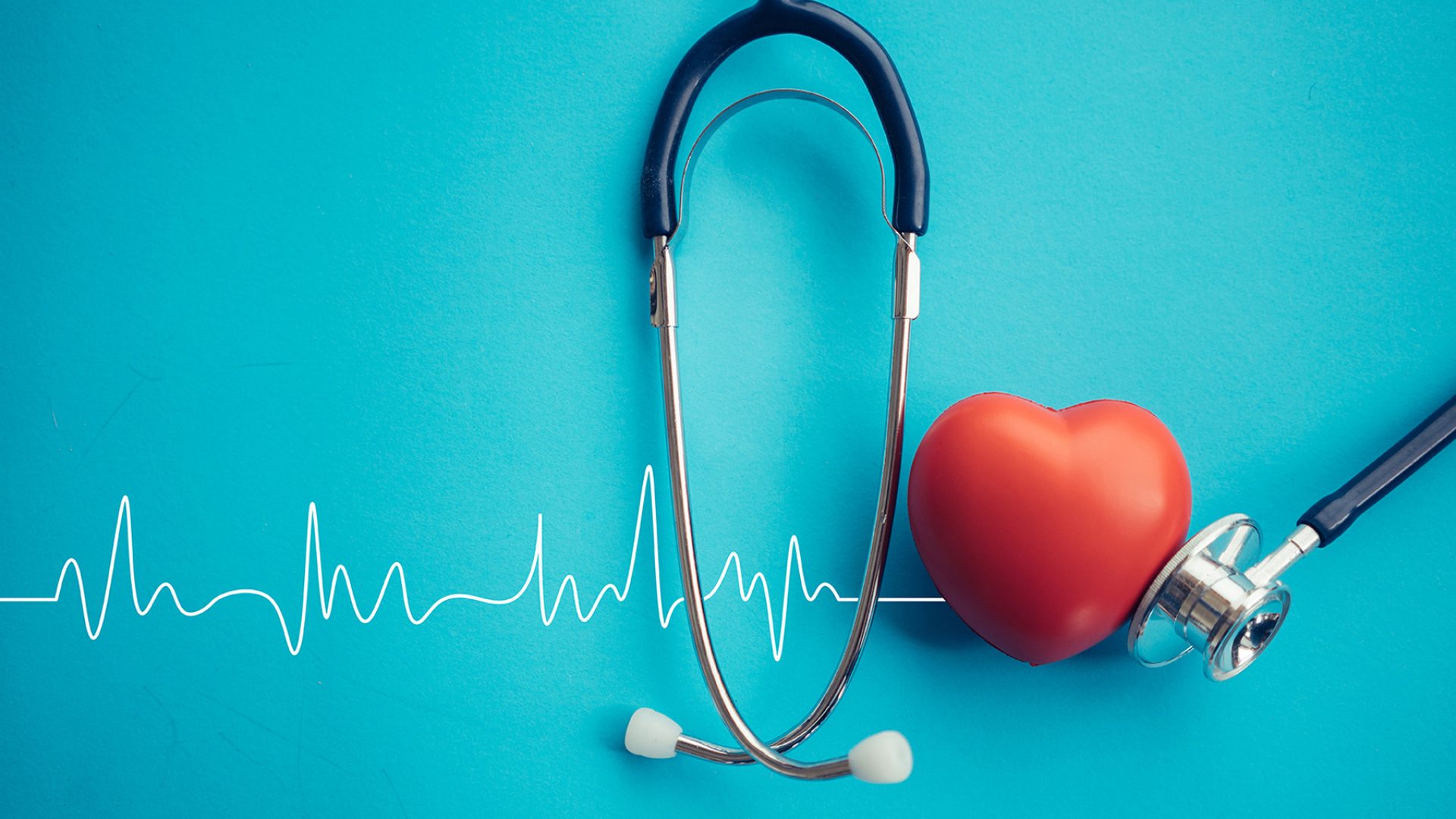 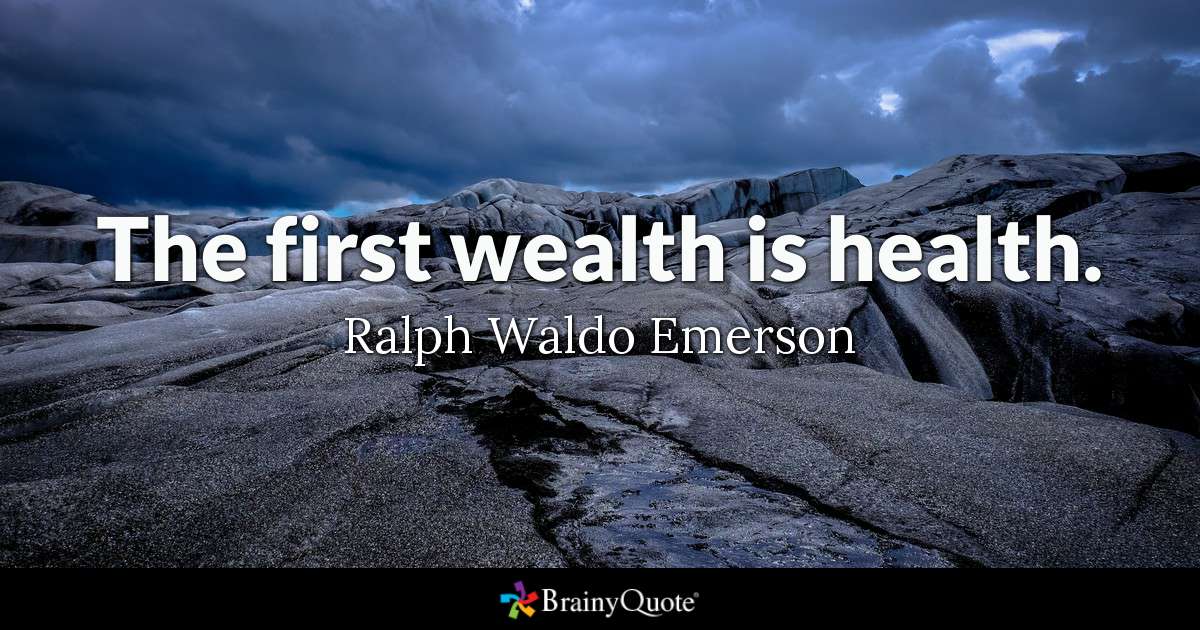 Exercise 1. Listen to the audio and fill in the gaps.Exercise 2. Listen and choose True, False or Not given.Exercise 3. Listen to the recording and answer the questions.Exercise 4. Listen to the audio and answer the questions.Exercise 5. Listen to the interview and answer the following questions.